UkeMandagTirsdagonsdagTorsdagFredag101.01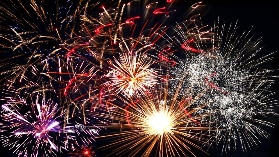 1. nyttårsdag.Barnehagen er stengt.02.01Planleggingsdag.Barnehagen er stengt.03.01Sangsamling 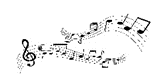 Varm mat04.01Formingsaktiviteter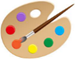 05.01SalatbarMusikksamling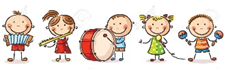 208.01Vi leker ute sammen med smørblomst 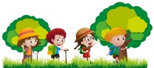 09.01Vi deler oss i grupper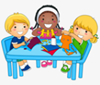 10.01SangsamlingVarm mat11.01Formingsaktiviteter12.01SalatbarMusikksamling315.01Vi leker ute sammen med smørblomst  16.01Vi deler oss i grupper17.01SangsamlingVarm mat18.01Formingsaktiviteter 19.01SalatbarMusikksamling422.01Vi leker ute sammen med smørblomst  23.01Vi deler oss i grupper24.01SangsamlingVarm mat25.01Formingsaktiviteter 26.01SalatbarMusikksamling529.01 Vi leker ute sammen med smørblomst  30.01Vi deler oss i grupper31.01SangsamlingVarm mat